                                                                                                                                                                                                        О Т К Р Ы Т О Е    А К Ц И О Н Е Р Н О Е     О Б Щ Е С Т В О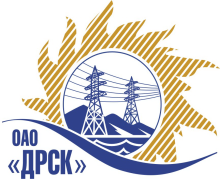 ПРОТОКОЛрассмотрения заявокгород  Благовещенск, ул. Шевченко, 28ПРЕДМЕТ ЗАКУПКИ: Открытый электронный запрос предложений «Ремонт ПС Среднебелая, ПС Береговая» для нужд филиала ОАО «ДРСК» «Амурские электрические сети».Основание для проведения закупки: ГКПЗ 2014 г. закупка № 1445 раздел 1.1.Планируемая стоимость закупки в соответствии с ГКПЗ: 3 124 000,00 руб. без учета НДC.Указание о проведении закупки от 10.07.2014 № 168Форма голосования членов Закупочной комиссии: очно-заочная.ПРИСУТСТВОВАЛИ: На заседании присутствовали __5_ членов Закупочной комиссии 2 уровня. ВОПРОСЫ, ВЫНОСИМЫЕ НА РАССМОТРЕНИЕ ЗАКУПОЧНОЙ КОМИССИИ: О признании предложений соответствующие условиям закупкиО предварительной ранжировке предложений Участников закупки О проведении переторжкиРАССМАТРИВАЕМЫЕ ДОКУМЕНТЫ:Протокол вскрытия конвертов Индивидуальные заключения Моториной О.А., Селивонова А.В., Лаптева И.А.ВОПРОС 1 «О признании предложений соответствующие условиям закупки»ОТМЕТИЛИ:Предложения ООО "ЭК "СВЕТОТЕХНИКА", ООО "ЭЛМОНТ" признаются удовлетворяющим по существу условиям закупки. Предлагается принять данные предложения к дальнейшему рассмотрению.ВОПРОС 2  «О предварительной ранжировке  предложений Участников закупки»ОТМЕТИЛИ:В соответствии с требованиями и условиями, предусмотренными извещением о закупке и Закупочной документацией, предлагается предварительно ранжировать предложения с 1 по 2 место следующим образом: ВОПРОС 3 «О проведении переторжки»ОТМЕТИЛИ:Учитывая результаты экспертизы предложений Участников закупки Закупочная комиссия полагает целесообразным проведение переторжки РЕШИЛИ:Признать предложение ООО "ЭК "СВЕТОТЕХНИКА", ООО "ЭЛМОНТ" соответствующие условиям закупки.Утвердить предварительную ранжировку предложений Участников:1 место – ООО "ЭК "СВЕТОТЕХНИКА", 2 место - ООО "ЭЛМОНТ"Провести переторжку:Пригласить к участию в переторжке участников ООО "ЭК "СВЕТОТЕХНИКА", ООО "ЭЛМОНТ". Определить форму переторжки: заочная.Назначить переторжку на 19.09.2014 в 15:00 час. (Благовещенского времени).Место проведения переторжки: Торговая площадка Системы www.b2b-energo.ruТехническому секретарю Закупочной комиссии уведомить участников, приглашенных к участию в переторжке о принятом комиссией решенииОтветственный секретарь Закупочной комиссии 2 уровня ОАО «ДРСК»	О.А. МоторинаТехнический секретарь Закупочной комиссии 2 уровня ОАО «ДРСК»	Т.А. ИгнатоваДАЛЬНЕВОСТОЧНАЯ РАСПРЕДЕЛИТЕЛЬНАЯ СЕТЕВАЯ КОМПАНИЯУл.Шевченко, 28,   г.Благовещенск,  675000,     РоссияТел: (4162) 397-359; Тел/факс (4162) 397-200, 397-436Телетайп    154147 «МАРС»;         E-mail: doc@drsk.ruОКПО 78900638,    ОГРН  1052800111308,   ИНН/КПП  2801108200/280150001город  Благовещенск№ 564/УР-Р18 сентября 2014 годаМесто в предварительной ранжировкеНаименование и адрес участникаЦена заявки и иные существенные условия1 местоООО "ЭК "СВЕТОТЕХНИКА" (675029, Россия, Амурская обл., г. Благовещенск, ул. Артиллерийская, д. 116)Цена: 3 123 000,00 руб. без НДС (3 162 400,00 руб. с НДС)Условия финансирования: в течение 30 (тридцати) дней следующих за месяцем в котором выполнены работы, после подписания справки о стоимости выполненных работ КС-3Срок выполнения работ: сентябрь-октябрь 2014Гарантийный срок:  На выполненные работы, а так же на устранение дефектов, возникших по вине подрядчика, гарантия составляет 24 месяца со дня подписания акта сдачи-приемки; гарантия на материалы и оборудование – 36 месяцев2 местоООО "ЭЛМОНТ" (675000, Амурская область, г. Благовещенск, ул. Нагорная 19)Цена: 3 124 000,00 руб. без НДС (3 686 320,00 руб. с НДС)Условия финансирования: в течение 30 (тридцати) дней следующих за месяцем в котором выполнены работы, после подписания справки о стоимости выполненных работ КС-3Срок выполнения работ: сентябрь-октябрь 2014Гарантийный срок:  На выполненные работы, а так же на устранение дефектов, возникших по вине подрядчика, гарантия составляет 36 месяца со дня подписания акта сдачи-приемки; гарантия на материалы и оборудование – 36 месяцев